Virgin Wines launch drink-filled Christmas Crackers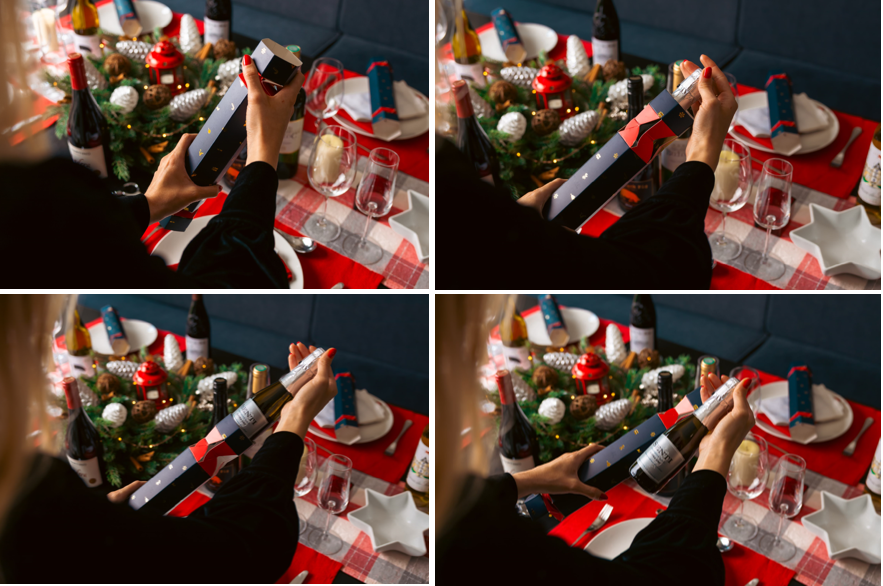 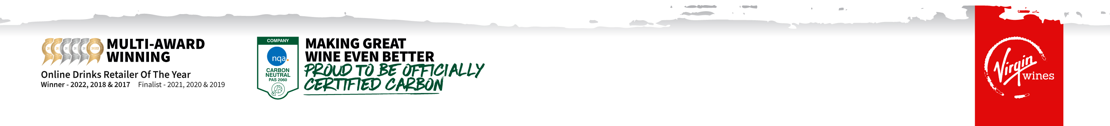 Virgin Wines’ alcohol-filled Christmas crackers are back and ready to make this year’s festivities go off with a bang.This December select from a set of mixed wines, prosecco, gin & tonic or mixed spirits crackers to bring a little extra joy to celebrations. The addition of quality alcoholic drinks doesn’t mean forgoing tradition, each cracker also contains a classically festive paper hat and cheesy joke.Crackers come in packs of six and highlights include bottles of Virgin Wines’ exclusive red and white wines and best-selling Senti Prosecco - all of which are carefully made by independent winemakers. In the G&T crackers, there’s 50ml (double shot) bottles of six different gins, including a taste of Christmas with The Henley Distillery Gingerbread Gin. The mixed spirits crackers contain all the classics, from whisky and vodka to gin and rum. Prices are as follows: Prosecco Crackers (£32.99), Mixed Wine Crackers (£31.99) Gin & Tonic Crackers (£34.99), Mixed Spirits Crackers (£34.99). Download high-res imagesOn sale from December 1st. Alcohol Christmas Crackers 2023 | Wine, Prosecco & Gin Crackers | Virgin Wineswww.virginwines.co.ukENDSFor further information please contact:Emily RevellPR, Purpose & Sustainability ManagerVirgin WinesT: 01603 886618E: Emily.revell@virginwines.co.ukNotes to editors: Virgin Wines is one of the UK’s largest direct-to-consumer online wine retailers. More than 90% of its wines by volume are exclusive and during 2020 the company delivered over one million cases to its customers. The company also sells a growing range of beers and spirits as well as having an industry leading gift service and a thriving corporate sales department. It is a multi-award-winning business with a reputation for curating and supplying high quality products, excellent levels of customer service and innovative ways of retailing.https://www.virginwinesplc.co.uk/
https://www.virginwines.co.uk/